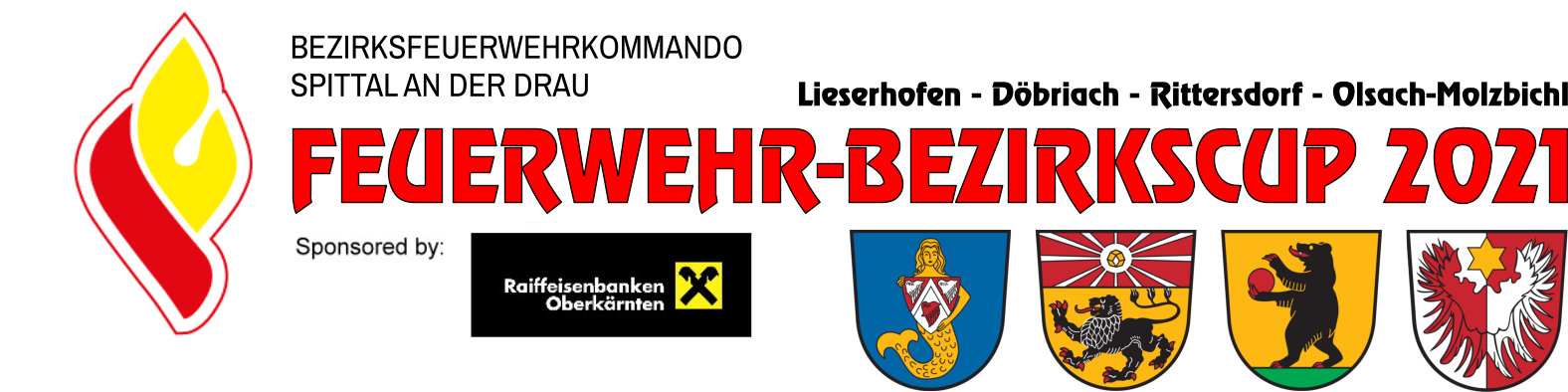 T E I L N E H M E R L I S T EDie Feuerwehr      , Abschnitt: meldet für den Abschnittsleistungsbewerb am nachfolgende Teilnehmer und bestätigt durch die Unterschrift die korrekte und richtige Angabe der Daten. Der Bewerb erfolgt nach den Bestimmungen des KLFV / Bronze - A ohne Übung 2 (Laufbewerb).Die Teilnehmerliste ist am Bewerbstag vollständig ausgefüllt mitzubringen und bei der Überprüfung zusammen mit den FeuerwehrCards zu übergeben. Wertungsblatt ist nicht erforderlich!FW-CardDGrd.NAMEGeb. DatumTNr.:GKMAME123456Der Kommandant / Gruppenkommandant bestätigt:Die Durchführungsbestimmungen des KLFV (Bronze-A ohne Übung 2) sowie die Zusatzbestimmungen (laut Schreiben BFKdo Spittal) werden von der Bewerbsgruppe zur Kenntnis genommen und anerkannt.Der Kommandant / Gruppenkommandant bestätigt:Die Durchführungsbestimmungen des KLFV (Bronze-A ohne Übung 2) sowie die Zusatzbestimmungen (laut Schreiben BFKdo Spittal) werden von der Bewerbsgruppe zur Kenntnis genommen und anerkannt.Der Kommandant / Gruppenkommandant bestätigt:Die Durchführungsbestimmungen des KLFV (Bronze-A ohne Übung 2) sowie die Zusatzbestimmungen (laut Schreiben BFKdo Spittal) werden von der Bewerbsgruppe zur Kenntnis genommen und anerkannt.FF-Stempel / Unterschrift